120172Waschtisch MINI BAILA zur WandmontageArt. 120180 AusschreibungstextWaschtisch zur Wandmontage. Becken-Innendurchmesser: 310 mm. 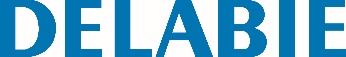 Für die dekorative Raumgestaltung. Bakteriostatischer Edelstahl Werkstoff 1.4301. Oberfläche satiniert. Materialstärke: 1 mm. Kanten abgerundet. Ohne Hahnloch. Mit Ablaufventil 1 ¼“. Ohne Überlauf. Mit Befestigungsmaterial. CE-Kennzeichnung. Gemäß EN 14688. Gewicht: 4,1 kg.